Unit 1 Study Guide               Name _________________________________________  Period __________Describe the difference in the geocentric theory and heliocentric theory of the solar system.The theory that scientists use to explain the formation of the universe is known as The big bag theoryLabel the diagram to show the correct relationship between the universe, earth, solar system and galaxy: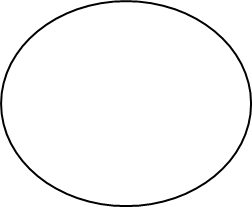 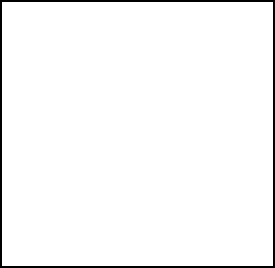 Where is our solar system located in the Milky Way Galaxy? _____outer rim or arm_____Compare the planets:Compare and contrast these space objects:Label the model of our solar system: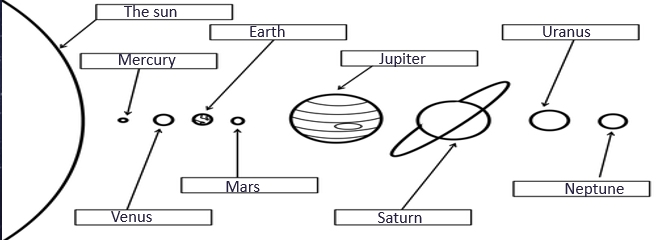 Why do stars and constellations appear to move across the sky? 
They change their location due to the revolution of Earth. They rise and set due to the rotation of the Earth.Describe the difference between gravity and inertia in movement of objects in space:
Gravity pulls Earth towards the sun. (1) Inertia keeps Earth revolving in space. (2)Identify the object in our solar system based on the characteristics:Earth is in the center                          Geocentric theoryThe sun  is in the center                        Heliocentric theory                               Inner planets                                   Outer planetsLess denseSmallerLess moonsNo ringsMercuryVenusEarthMarsMore denseLargerMore moonsHas ringsJupiterSaturnUranusNeptune              Comets                  Meteors                   Asteroids Made of frozen gas and dustMade of dust and rock and can enter the Earth’s atmosphere and burn up.
 1 – 1000 km in diameter Made of iron and nickelHas no atmosphere.                             Characteristic                               ObjectRust-colored surfaceMarsEarth’s twinVenusGreat Red SpotJupiterLots of liquid waterEarthLots of rings made of iceSaturnTilted 90 degreesUranusDwarf planetPlutoSmallest planetMercuryPlanet farthest from the sun NeptuneLocated between the inner planets and outer planetsAsteroid BeltThe center of our solar systemSun